«Как организовать учебный процесс в домашней обстановке: легко и просто!»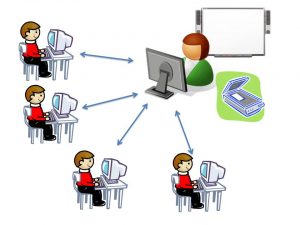 Рекомендации студентам, обучающимся дистанционно.При дистанционном обучении, обучение нужно начинать, осознавая конечную цель. Непривычный формат обучения — это дополнительный стресс. Ваша семья должна не отвлекать вас и понимать, что вы занимаетесь. Будьте готовы к тому, что первое время новый формат обучения может показаться утомительным. Мотивируйте себя, представляя конечный результат. Вам придется учить материал, писать контрольные и тесты, сдавать дифференцированные зачеты. То, что вы работаете дистанционно, не означает, что перемена вам не нужна. Правильно планируйте время для отдыха. Полезно ставить рядом с монитором что-то красивое и приятное глазу. Обучение вне стен техникума предполагает самоконтроль, а отсутствие самоконтроля сведет на нет все ожидаемые результаты. Максимально сосредоточьтесь на учебе, выключите все устройства, отключите все оповещающие службы, можно даже воспользоваться специальной программой, которая блокирует на время доступ к тем ресурсам, на которые вы чаще всего отвлекаетесь.В данном случае записная книжка или ежедневник просто необходим. Приучите себя заглядывать в него каждый день, записывайте туда все, что нужно, планируйте свой день и сам процесс обучения. Как только вы почувствовали, что определенная тема очень хорошо уложилась в голове, отличным приемом окончательно закрепить материал будет помогать тем, кто не справляется. Благодаря тому, что вы будете кому- 2 то объяснять что-то по нескольку раз, вы и сами лишний раз все повторите и, возможно, до конца поймете что-то, что восприняли более поверхностно. Разнообразие методов получения информации благотворно сказывается на ее усвояемости. Постоянно проверяйте, что и когда подверглось изменениям. Так как в процессе дистанционного обучения, скорее всего, вас никто не будет уведомлять лично. Не разрешайте себе отлынивать, ни в коем случае не позволяйте себе лениться. У вас есть четкое расписание, следуйте ему, и у вас обязательно все получится. Учитесь управлять своей жизнью, ставьте цели и эффективно достигайте их.